RIWAYAT HIDUPNurul Maulida A, lahir di ujung pandang pada tanggal 10 Agustus 1994. Anak keempat dari lima bersaudara. Peneliti menempuh pendidikan Sekolah Dasar di SD Negeri Patompo I Makassar pada tahun 2000 dan tamat pada tahun 2006 kemudian melanjutkan pendidikan di  SMP Negeri 3 Makassar pada tahun 2006 dan lulus pada tahun 2009. Kemudian peneliti melanjutkan Pendidikan Sekolah Lanjutan Tingkat Atas (SLTA) di SMA Negeri 14 Makassar pada tahun 2009 dan tamat pada tahun 2012. Pada tahun 2012, peneliti berhasil lulus melalui jalur tes SNMPTN (Seleksi Nasional Masuk Perguruan Tinggi Negeri) di Universitas Negeri Makassar pada Fakultas Ilmu pendidikan Jurusan Psikologi Pendidikan dan Bimbingan (PPB) dengan Program Studi Bimbingan dan Konseling Strata Satu (S1).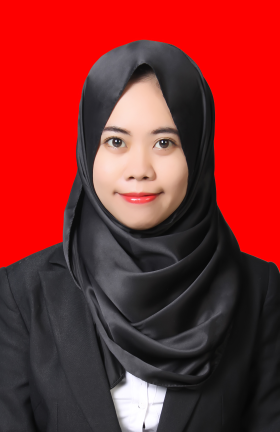 